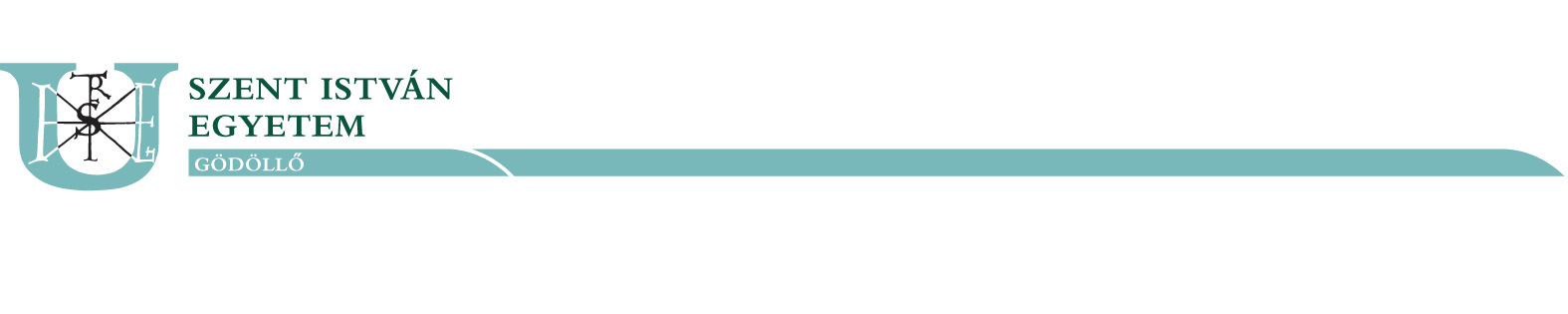 	Az okirat iktatószáma: _______	Eszközfoglalás száma: _______						Pénzügyi központ száma: _______	Adásvételi szerződésTERVEZET(LABORESZKÖZÖK BESZERZÉSÉRE)Amely létrejött egyrészről aSzent István EgyetemSzékhely: 					2100 Gödöllő, Páter Károly u. 1.Nyilvántartási szám: 				FI 69207Adószám: 					15329767-2-13Bankszámlaszám: 				Magyar Államkincstár 10032000-00289782Egységes statisztikai számjel:	15329767-8542-312-13Szervezeti egység: 				Élelmiszertudományi KarKépviseli:					Dr. Tőzsér János rektor és Magyar Ferenc kancellárSzakmai teljesítésigazolásra jogosult:	Dr. Hitka Géza egyetemi docens, 	projekt szakmai vezetőTeljesítés igazolására jogosult: 	Szedő Gyula projektmenedzserKapcsolattartó: 					Dr. Hitka Géza egyetemi docens, projekt szakmai vezetőElérhetőségei:	+36-(1)-305-7100/6062 mellék Hitka.Geza@etk.szie.humintVevő (a továbbiakban:Vevő)másrészről aXXXSzékhely:					Cégjegyzékszám: 				Adószám: 					Egységes statisztikai számjel: 		Bankszámlaszám: 				Képviseli: 					Kapcsolattartó:					Kapcsolattartó elérhetőségei:					mintEladó (a továbbiakban:Eladó) – a továbbiakban együttes említésük során: „Felek” – között, alulírott napon és helyen, az alábbi feltételek szerint.ElőzményekFelek kijelentik, hogy a jelen szerződés megkötéséhez és teljesítéséhez szükséges valamennyi feltétellel, jogosítvánnyal, hatósági engedéllyel (a tevékenységi kör gyakorlásához szükséges engedéllyel) rendelkeznek. A Felek e kijelentésük megalapozottságáért feltétel nélküli jogszavatosságot vállalnak.Vevő, mint ajánlatkérő a közbeszerzésekről szóló 2015. évi CXLIII. törvény (a továbbiakban: Kbt.) Második részének 81. §-a szerinti nyílt közbeszerzési eljárás folytatott le uniós eljárásrend szerint„Laboreszközök beszerzése”tárgyában (a továbbiakban: Közbeszerzési Eljárás). Vevő a Közbeszerzési Eljárásban a részajánlattétel lehetőségét biztosította.Vevő a Közbeszerzési Eljárásban az eljárás eredményéről szóló összegezést 201….………….. napján küldte meg, amely értelmében a Közbeszerzési Eljárás ..... részetekintetében az értékelési szempontok alapján a legkedvezőbb ajánlatott Eladó adta, melyre tekintettel a Felek jelen szerződést megkötik.	Jelen szerződés a VEKOP-2.3.3-15-2017-00022 azonosítószámú „A magyar zöldség-és gyümölcstermesztés agroökológiai és biológiai erőforrásainak optimális kiaknázása technológiai, eredetvédelmi  és piacfejlesztési eszközökkel” elnevezésű projekt keretében jön létre.A szerződés tárgya és a teljesítés helyeEladó eladja, Vevő pedig megvásárolja az Eladó kizárólagos tulajdonában lévőalábbi új laboreszközt/laboreszközöket (a továbbiakban: laboreszköz): (Laboreszköz megnevezése, azonosító adata(i), mennyisége, több laboreszköz esetében a  laboreszközök vételára tételesen megjelölve)Eladó a laboreszközt a Vevő részére a Vevő telephelyén (Szent István Egyetem Élelmiszertudományi Kar - 1118 Budapest Villányi út 29.-43.) köteles átadni. A laboreszköz teljesítési helyre történő leszállítása Eladó feladata és felelősségi köre.Eladó kijelenti, hogy a jelen adásvételi szerződés tárgyai per- teher- és igénymentesek, mely kijelentéséért teljes szavatosságot vállal. Eladó szavatolja, hogy az általa a szerződés keretén belül szállított laboreszköz megfelel a Közbeszerzési Eljárás dokumentumaiban, különösen az ajánlattételi felhívásban, a dokumentációban és a műszaki leírásban, valamint Eladó ajánlatában, valamint jelen szerződésben rögzítettkövetelményeknek.Eladó vállalja, hogy biztosítja a laboreszközhöz a szervízhátteret.Vevő vállalja, hogy szerződésszerű teljesítés esetén a vételárat megfizeti Eladó részére azzal, hogy Eladó egy számla kiállítására jogosult a teljes szerződött mennyiség szerződés szerinti leszállítását követően.A teljesítés határideje és módjaEladó a laboreszközt jelen szerződés mindkét Fél általi aláírásától számított 2 (kettő) hónapon belül köteles Vevő II.2.) pontban megjelölt telephelyére kiszállítani és azt Vevő részére átadni. A tervezett szállítás előtt legalább 72 órával Eladó köteles egyeztetni Vevő kapcsolattartójával az átadás-átvétel körülményeiről.  Eladó köteles a szállítást saját szállítóeszközével vagy egyéb módon, saját felelősségi körében megszervezni. Eladó tudomásul veszi, hogy a szállítást Vevő működési rendjére figyelemmel köteles végezni. Eladó köteles úgy időzíteni a szállítás időpontját, hogy az átadás – átvétel munkanapokon 8.00-16.00 óra között történjen. Nem szerződésszerű teljesítés esetén Vevő megtagadhatja alaboreszköz átvételét és a teljesítésigazolás kiállítását. A felek az átadás-átvételmegtörténtét írásban dokumentálják. Eladó köteles a laboreszköz rendeltetésszerű használatához szükséges dokumentumokat, igazolásokat, valamint a jótállási igény érvényesítéséhez szükséges dokumentumokat magyar nyelven a vonatkozó előírásoknak megfelelően az átadás-átvételi eljárás során Vevő részére átadni.Felek rögzítik, hogy az adásvétel tárgyával kapcsolatos tulajdonjogot és kárveszélyt Vevő az átadás-átvétel időpontjától kezdődően szerzi meg, illetve viseli.Eladó a Vevő részére történő átadás-átvétel időpontjától számított ………. hónap jótállást vállal a laboreszközre. (Több laboreszköz esetén – amennyiben a vállalt jótállási idő eltérő  - valamennyi laboreszközre külön- külön megjelölve)A jótállás tekintetében a Felek tekintik irányadónak.Felek a szerződés teljesítése során kötelesek együttműködni, egymást a szerződés teljesítését befolyásoló körülményekről haladéktalanul tájékoztatni. TeljesítésigazolásVevő a Kbt. 135. § (1) bekezdése alapján a szerződés teljesítésének elismeréséről (teljesítésigazolás) vagy az elismerés megtagadásáról legkésőbb az Eladó teljesítésétől számított 15 (tizenöt) napon belül írásban köteles nyilatkozni. A teljesítésigazolás aláírására Vevő részéről a szerződés első oldalán megjelölt szakmai teljesítés igazoló és a teljesítésigazoló együttesen jogosult.Ellenérték és a fizetésre vonatkozó rendelkezésekFelek megállapodnak abban, hogy a jelen szerződésben rögzített laboreszköz/laboreszközök vételára mindösszesen ……………….. ,- Ft+ ÁFA, azaz ……………………. forint +ÁFA. Az egyes laboreszközök tételes vételárát a II./1) pont tartalmazza.Az ÁFA a mindenkor hatályos törvények szerint kerül meghatározásra.A vételárat Vevő magyar forintban fizeti meg, az ellenérték külföldi fizetőeszköz árfolyamához nem köthető. Eladó egy számla kiállítására jogosult szerződésszerű teljesítést követően, Vevő teljesítésigazolása alapján.  A Vevő az V.1.) pontban megjelölt vételárat az Eladó által cégszerűen és jogszerűen kiállított számla ellenében, a számla Vevőhöz történő érkezését követő 30 napon belül átutalással fizeti meg Eladó jelen szerződés első oldalán a Felek adatainál megjelölt bankszámlaszámára. Eladó szerződésszerű teljesítése esetén Vevő a IV. pontban foglaltak szerint teljesítésigazolást állít ki. Eladó tudomásul veszi, hogy Vevő teljesítésigazolását köteles a számlájához csatolni, anélkül Vevő a számlát nem fogadja be és kifizetés sem történik. A számlán szerepeltetni kell a jelen szerződés első oldalán feltüntetett „okirat iktatószáma” adatot.   A kifizetésekre a Kbt. 135. § (6), valamint a Polgári Törvénykönyvről szóló 2013. évi V. törvény (a továbbiakban: Ptk.) 6:130. § (1)-(2) bekezdéseiben foglaltakat kell alkalmazni.Felek rögzítik, hogy a vételár tartalmazza az Eladó jelen szerződésből fakadó valamennyi kötelezettségének szerződésszerű teljesítésével felmerülő költségeit, díját, beleértve a laboreszköz vételárát és a kiszállítás költségét is, erre tekintettel Eladó további költség megtérítésére nem tarthat igényt. 6.)	Késedelmes fizetés esetén az Eladó a Ptk. 6:155 § (1) bekezdésben foglaltak szerint késedelmi kamatra jogosult.7.)	A vételár a VEKOP-2.3.3-15-2017-00022 azonosítószámú „A magyar zöldség-és gyümölcstermesztés agroökológiai és biológiai erőforrásainak optimális kiaknázása technológiai, eredetvédelmi  és piacfejlesztési eszközökkel” elnevezésű projekt terhére kerül elszámolásra.8.)	Vevő tájékoztatja Eladót, hogy a szerződés, valamint annak teljesítése az adózás rendjéről szóló 2017. évi CL. törvény hatálya alá esik.9.)	Eladó a Kbt. 136. § (1) bekezdésének a) pontja alapján nem fizethet, illetve számolhat el a szerződés teljesítésével összefüggésben olyan költségeket, amelyek a Kbt. 62. § (1) bekezdés k) pont ka)-kb) alpontja szerinti feltételeknek nem megfelelő társaság tekintetében merülnek fel, és amelyek az Eladó adóköteles jövedelmének csökkentésére alkalmasak.Kártérítés, kötbér, hibás teljesítés, a szerződés megszüntetése1.)	Felek rögzítik, hogy Eladó hibás, vagy késedelmes teljesítése esetén helytállni tartozik Vevő felé, mellyel összefüggésben a Felek elsősorban a jelen szerződésben rögzített rendelkezéseket alkalmazzák. Felek a jelen szerződésben nem szabályozott kérdések tekintetében a Kbt., a Ptk. és egyéb vonatkozó jogszabályokat rendelik alkalmazni azzal, hogy amennyiben a hibás, vagy késedelmes teljesítés miatt Vevőt kár éri, Eladó kártérítésre is köteles, kivéve ha bizonyítja, hogy azt elháríthatatlan külső ok (vis maior okozta). Ez a kártérítési felelősség magában foglalja mind a Ptk. 6:174. § (2) bekezdés szerinti, a szolgáltatás tárgyában keletkezett károkért való felelősséget (ún. „tapadó kár”), mind a Ptk. 6:143. § (2) bekezdés szerinti olyan károkért való felelősséget, amely a Vevő elmaradt vagyoni előnyeként jelentkezett, és amely a szerződésszegés következményeként a szerződés megkötésének időpontjában előrelátható volt (ún. „következménykár”).2.)	Eladó késedelmes teljesítése esetén a Vevő 1 % napi kötbér felszámítására jogosult a késedelembe esés napjától a szerződésszerű teljesítés napjáig. A kötbér alapja a nettó vételár.  Amennyiben a késedelmi kötbér mértéke eléri vagy meghaladja a maximumot (nettó vételár 30 %-át), akkor Vevő a szerződéstől elállhat és a VI.4.) pont szerinti meghiúsulási kötbérre jogosult.3.)	Az Eladó hibás teljesítése esetén a Ptk. 6:187. § (2) bekezdése alapján Vevő választásától függően kellékszavatossági igénnyel léphet fel vagy hibás teljesítési kötbért érvényesít.3.1. Az Eladó hibás teljesítése esetén a Ptk. 6:187. § (2) bekezdése alapján Vevő kellékszavatossági igénnyel léphet fel. Kellékszavatossági igény érvényesítése esetén a Ptk. 6:159. § (2) a) pontja alapján Vevő kérheti választása szerint a termék kicserélését vagy kijavítását megfelelő határidő tűzésével, melynek Eladó a Vevő érdekeinek szem előtt tartásával köteles eleget tenni. Amennyiben ezen kötelezettségének Eladó nem tesz eleget, azaz a jelen pontban megjelölt határidőre kellékszavatossági kötelezettségét nem teljesíti úgy Vevő jogosult a szerződést azonnali hatállyal felmondani és meghiúsulási kötbért érvényesíteni. 3.2. Hibás teljesítési kötbér érvényesítése esetén Eladó hibás teljesítése beálltának időpontjában a nettó vételár 20 %-ának megfelelő összegű kötbér felszámítására jogosult.3.3. Amennyiben azonban Vevő úgy ítéli meg, hogy a teljesítés olyan mértékben eltérő a jelen szerződésben, a Közbeszerzési Eljárás dokumentumaiban, illetve az Eladó Ajánlatában meghatározott termék(ek)től (ún. „aliud-szolgáltatás”), hogy nem áll érdekében a szerződés tárgyának átvétele, akkor Vevő az Eladó teljesítését visszautasítja. Ezen esetben a késedelem jogkövetkezményeit alkalmazva, választása szerint póthatáridő tűzése nélkül a szerződéstől elállhat (vagy azt azonnali hatállyal felmondhatja) és a VI./4.) pont szerinti meghiúsulási kötbérre jogosult, vagy póthatáridő tűzésével továbbra is követelheti a teljesítést és jogosult a VI./2.) pont szerint számítandó késedelmi kötbérre.4.)	Eladó neki felróhatóan a szerződés teljesítésének meghiúsulása esetén meghiúsulási kötbért tartozik megfizetni Vevőnek. A meghiúsulási kötbér mértéke a nettó vételár 30 %-a.5.)	Vevő fenntartja a jogát, hogy a kötbért meghaladó kárát az Eladóval szemben érvényesítse. Az Eladó kizárólagosan felelős minden olyan kárért, melyet alkalmazottai, alvállalkozói, vagy egyéb közreműködői a Vevőnek, illetve harmadik személynek okoztak. Eladó az általa okozott károkat köteles közvetlenül rendezni, illetve a Vevőt mentesíteni minden kárigény követelés alól, amelyek az általa okozott károkkal kapcsolatban merültek fel. 6) 	Amennyiben kötbér felszámítására sor kerül, arról Vevő ún. kötbérszámlát, vagy számviteli törvény szerinti bizonylatot állít ki, melyet az Eladó köteles 8 napon belül megfizetni.  Vevő ugyanakkor jogosult az esedékessé váló kötbért a vételárból is visszatartani (beszámítani), amennyiben a Kbt. 135. § (6) bekezdésében írt feltételek fennállnak.7.) 	Vevő jelen szerződést azonnali hatállyal felmondhatja, amennyiben:- Eladó ellen felszámolási vagy csődeljárás indul - kivéve a csődeljárásról és a felszámolási eljárásról szóló 1991. évi XLIX. törvény 11. § (2) bekezdés h) pontja szerint a fizetési haladék időtartama alatt -, vagy a cégbíróság elrendeli a hivatalból történő törlését;- Eladó a jelen szerződésből eredő lényeges kötelezettségét megszegi, vagy nem teljesíti.  8.) 	Eladó jelen szerződést azonnali hatállyal felmondhatja, amennyiben Vevő a jelen szerződésből eredő lényeges kötelezettségét megszegi, vagy nem teljesíti.   9.)	Vevő jogosult és egyben köteles a szerződést felmondani – ha szükséges olyan határidővel, amely lehetővé teszi, hogy a szerződéssel érintett feladata ellátásáról gondoskodni tudjon –, ha a) az Eladóban közvetetten vagy közvetlenül 25%-ot meghaladó tulajdoni részesedést szerez valamely olyan jogi személy vagy személyes joga szerint jogképes szervezet, amely tekintetében fennáll a Kbt. 62. § (1) bekezdés k) pont kb) alpontjában meghatározott valamely feltétel, b) az Eladó közvetetten vagy közvetlenül 25%-ot meghaladó tulajdoni részesedést szerez valamely olyan jogi személyben vagy személyes joga szerint jogképes szervezetben, amely tekintetében fennáll a Kbt. 62. § (1) bekezdés k) pont kb) alpontjában meghatározott valamely feltétel.10.) 	Vevő a Kbt. 143. § (1)-(2) bekezdésében rögzített egyéb esetekben jelen szerződést felmondhatja, illetve meghatározott esetekben köteles felmondani, illetve a szerződéstől elállni.VII.	A szerződés módosításaA Felek a szerződést a Ptk. 6: 191. §-ában és a Kbt. 141. §-ában foglaltakra tekintettel módosíthatják.VIII.	Közreműködő(alvállalkozó) igénybevétele1.)	Az Eladó a jelen szerződés szerinti kötelezettség teljesítésére közreműködőt (alvállalkozót) a Kbt. 138. § szerint vehet igénybe.2.)	Az Eladó a jogosan igénybe vett közreműködőért(alvállalkozóért) úgy felel, mintha az érintett feladatot maga végezte volna. Közreműködő (alvállalkozó) jogosulatlan igénybevétele esetén pedig felelős minden olyan kárért is, amely anélkül nem következett volna be.IX. A vitás kérdések rendezése1.)	Az Eladónak és a Vevőnek meg kell tennie mindent annak érdekében, hogy közvetlen tárgyalások útján rendezzenek minden olyan nézeteltérést vagy vitát, amely közöttük a szerződés keretében felmerült. Minden ezzel kapcsolatos tényről, akadályozó körülményről a Felek kölcsönösen kötelesek egymást írásban tájékoztatni.2.)	Ha az érintett Felek az említett közvetlen tárgyalások megkezdésétől számított 30 napon belül nem tudják megoldani a szerződés alapján vagy ezzel összefüggésben keletkezett jogvitájukat, úgy jogvitájuk rendezésére kikötik a Vevő székhelye szerint hatáskörrel rendelkező bíróság kizárólagos illetékességét.X.	Vegyes rendelkezések1.)	A szerződés hatályba lépése tekintetében a 2014-2020 programozási időszakban az egyes európai uniós alapokból származó támogatások felhasználásának rendjéről szóló 320/2015. (X. 30.) Korm. rendelet 106. § (2a) bekezdése irányadó. Jelen szerződés a felek általi maradéktalan teljesítésig szóló határozott időre jön létre. 2.) 	Amennyiben az Eladó felhagy a szerződés teljesítéséhez szükséges tevékenységével vagy az engedélyét az arra jogosult felfüggeszti, visszavonja, erről köteles a Vevőt haladéktalanul tájékoztatni.3.)	A szerződés nyelve magyar. A szerződéshez tartozó és a Felek között kicserélendő összes leírás, levelezés és egyéb okmányok magyarul íródnak.4.)	Az egyik fél által a másik félnek küldött értesítéseket írásban kell megküldeni a szerződésben meghatározott kapcsolattartók útján.5.)	Az Eladó köteles a szerződés teljesítésének teljes időtartama alatt tulajdonosi szerkezetét a Vevő számára megismerhetővé tenni és a Kbt. 143. § (3) bekezdése szerinti ügyletekről a Vevőt haladéktalanul értesíti.6.)	A külföldi adóilletőségű Eladó a Kbt. 136. § (2) bekezdése alapján köteles a szerződéshez arra vonatkozó meghatalmazást csatolni, hogy az illetősége szerinti adóhatóságtól a magyar adóhatóság közvetlenül beszerezhet az Eladóra vonatkozó adatokat az országok közötti jogsegély igénybevétele nélkül.7.)	A jelen szerződésben nem szabályozott kérdésekben a magyar jog szabályai, különösen a Ptk. és a Kbt. rendelkezései az irányadóak.8.)	Eladó kijelenti, hogy a nemzeti vagyonról szóló 2011. évi CXCVI. törvény 3. § (1) bekezdés 1. pont b) alpontja alapján átlátható szervezetnek minősül. Felek rögzítik, hogy az Eladó jelen szerződés megkötésével egyidejűleg a Vevő rendelkezésre bocsátotta az államháztartásról szóló 2011. évi CXCV. törvény 54/A. § b) pontjában megjelölt adatokat. Eladó tudomásul veszi, hogy ezen adatokat a Vevő az államháztartásról szóló 2011. évi CXCV. törvény 41. § (6) bekezdése alapján a jelen szerződésből származó követelések elévüléséig jogosult kezelni. Amennyiben az átláthatóság vonatkozásában Eladó valótlan nyilatkozatot tesz, Vevő jogosult jelen szerződés azonnali hatályú felmondására, valamint az ebből esetlegesen őt ért hátrányok Eladóra történő hárítására, melyet Eladó kifejezetten tudomásul vesz és átvállal.9.) 	A jelen szerződés elválaszthatatlan részét képezi – a szerződéshez történő kifejezett csatolásuk nélkül is - a Közbeszerzési Eljárás során keletkezett valamennyi dokumentum, így különösen az eljárást megindító felhívás, dokumentáció, műszaki leírás, az eljárás során kiadott kiegészítő tájékoztatások, valamint az Eladó ajánlata.Melléklet: 	1. számú melléklet: Eladó ajánlata2. számú melléklet: A szerződés teljesítésében részt vevő alvállalkozók listája és nyilatkozat kizáró okokról (Kbt. 138.§ (3) bekezdése alapján) (adott esetben, Eladó által csatolva)3. számú melléklet: Külföldi adóilletőségű Eladó nyilatkozata a Kbt. 136. (2) bekezdése alapján (adott esetben, Eladó által csatolva)4. számú melléklet: Átláthatósági nyilatkozatKelt: Gödöllő, 2018. ……………..Szakmailag jóváhagyom:…………………………………………….…………..     Dr. Hitka Géza                          Szedő Gyula     egyetemi docens      	              projektmenedzserprojekt szakmai vezető                   Pénzügyileg ellenjegyzem:……………………………          Biró Terézia   gazdasági és műszaki        kancellárhelyettes………………………….…………………………………………….…………………Szent István EgyetemVevőképviseliDr. Tőzsér János     Magyar Ferenc                   rektor                      kancellárEladóképviseli